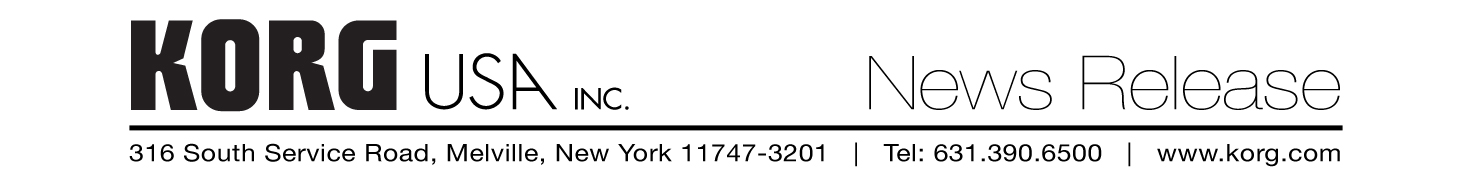 KORG USA contact:Morgan Walker 
Morganw@korgusa.com
P: 631-816-5915Press contact:Robert Clyne, Clyne MediaRobert@clynemedia.comP: 615-300-4666For Immediate ReleaseNow Available: Blackstar Carry-On 49-Key Folding Piano and MIDI ControllerWeighing only 2.23 lbs and measuring only 15.3 inches long when folded, the Carry-on 49-Key Folding Piano and MIDI Controller is a unique keyboard instrument in a foldable, easy-to-store and portable format, all at a $99.99 price pointMelville, NY – November 23, 2021 – Following closely on the success of the revolutionary Carry-on 88-Key Folding Piano and MIDI Controller, another innovative instrument is now available: the Blackstar Carry-on 49-Key Folding Piano. Finding a practical solution for piano and keyboard players to practice while traveling has always been a problem. Previously, travel keyboards had smaller keys, while roll-up solutions lacked the feel of a real instrument. But with the Carry-on 49-Key Folding Piano, storage and transport are made incredibly simple thanks to an intuitive, entirely foldable design. When folded, the piano measures just 15.3 inches (39 cm) in length – allowing users to carry it in a small backpack, or put it away when visitors arrive. It weighs just 2.23 pounds (1.01 kg) too, making it a viable lightweight creative option that's ready wherever and whenever inspiration strikes. Thanks to a USB-rechargeable lithium-ion battery, the piano provides eight hours of playing time on a full charge.With a design like this, one might expect there to be some compromises when it comes to feel, sound and performance. However, that's not the case at all. Each of the 49 keys delivers a proper touch and response. The integrated sound engine boasts 128 voices, offering an extensive library of tones to select from, including acoustic and electric pianos, organ, synthesizer and more. This is bolstered by 128 custom accompaniments and 30 demo songs, which are both especially handy practice tools for mastering various playing styles. The built-in metronome comes standard with six contrasting accent settings.For silent practice, a stereo 3.5mm headphone output lets users connect their favorite pair. Or, for those looking to perform out loud, use the built-in stereo speakers instead. The Carry-on 49-Key Folding Piano comes with a USB charging cable, sustain pedal and is currently available at a $99.99 price point. For players looking for a full-size keyboard, check out the big brother – the Carry-on 88-Key Folding Piano and MIDI Controller, at a price point of $129.99. Carry-on 49-Key Folding Piano featuresLightweight, foldable design perfect for storage and travel49 keys128 custom accompaniments30 demo songsBuilt-in metronome (with 6 accent settings)Integrated sound engine boasting 128 different voicesSilent practice via the stereo 3.5mm headphone output (can also be plugged into an amplifier’s line-in)In-built stereo speakers for live practice and performance8 hours of battery life (rechargeable via USB)MIDI over USB allows for straight to your device operation - no separate interface is required!Natural touch and playing feel thanks to an intuitive keyboard designAccessories IncludedUSB Charging CableSustain PedalNote SheetSpecifications	Keys: 49 (Natural Feel)Voices: 128MIDI over USBTranspose Function: Yes, ±6 SemitonesOctave: Yes, Range from -2 to +2Accompaniment Styles: 128, with Selectable KeyDemo Songs: 30Tempo Adjust: Yes, 30-180 BPMMetronome: Yes, 6 accent settingsInternal Speakers: 2x2 Watts (Stereo)Headphone Output: Yes, Mutes Speakers for ‘Silent’ PlayingVolume control: YesSustain Pedal Input: YesInternal Rechargeable Battery: Yes, Micro USB ChargingWeight: 2.23 lbs (1.01 kg)Dimensions Folded: 15.35 x 4.96 x 1.89 in (390 x 126 x 48 mm)Dimensions Unfolded: 30.51 x 4.96 x 0.94 in (775 x 126 x 24 mm)For more information, visit https://shop.blackstaramps.com/carry-on-piano-fp49/.  Product videos: “The 49 key folding piano you can take anywhere”: https://youtu.be/BsEh2EDgROA “Connect Piano to Your Smart Device | Carry-on Folding Piano”: https://youtu.be/FMHvJlZ6KS0 Complete video playlist:https://youtube.com/playlist?list=PLtsnzKRMDTX2MheIiLqXMPmtBbke4BlvcAdditional photos available at https://www.dropbox.com/sh/az8243hku3bg3rx/AAAh0hGmqarZsa7i3pcX2RfIa?dl=0Photo file 1: CARRY-ON-FP49-TOP-FLAT.JPGPhoto caption 1: Blackstar Carry-on 49-Key Folding PianoPhoto file 2: CARRY-ON-FP49-LIFESTYLE-1.JPGPhoto caption 2: The Blackstar Carry-on 49-Key Folding Piano shown as part of a home recording setupPhoto file 3: CARRY-ON-FP49-DIMS.JPGPhoto caption 3: Compact and portable, the Blackstar Carry-on 49-Key Folding Piano folds down to just 15.3 inches (39 cm) in length and weighs 2.23 lbs (1.01 kg)